ЧЕРКАСЬКА МІСЬКА РАДА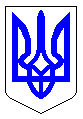 ЧЕРКАСЬКА МІСЬКА РАДАВИКОНАВЧИЙ КОМІТЕТРІШЕННЯВід 26.08.2016 № 1074Про оголошення Дня скорботи Відповідно до ст. 52, п. 8 ст. 59 Закону України «Про місцеве самоврядування в Україні», враховуючи звернення ГО «Білий Молот»                 та «Сокіл» від 25.08.2016 № 11026-01-13, інших громадських організацій,            у зв’язку з роковинами Іловайської трагедії, в якій загинули сотні українських патріотів, зокрема, й військовослужбовці з м. Черкаси, виконавчий комітет Черкаської міської ради ВИРІШИВ:1. Оголосити 29 серпня 2016 року в м. Черкаси Днем скорботи                   за загиблими в Іловайській трагедії та приспустити в цей день державні прапори з чорними жалобними стрічками на будівлях міста. Провести о 10.00 хвилину мовчання на вшанування пам'яті за  загиблими.2. Департаменту організаційного забезпечення Черкаської міської ради (Маліщук Л.М.) довести це рішення до відома жителів міста Черкаси шляхом оприлюднення на сайті Черкаської міської ради та в засобах масової інформації.3. Контроль за виконанням рішення покласти на заступника міського голови з питань діяльності виконавчих органів ради Шевченка Г.Ю. Міський голова								   А.В. Бондаренко